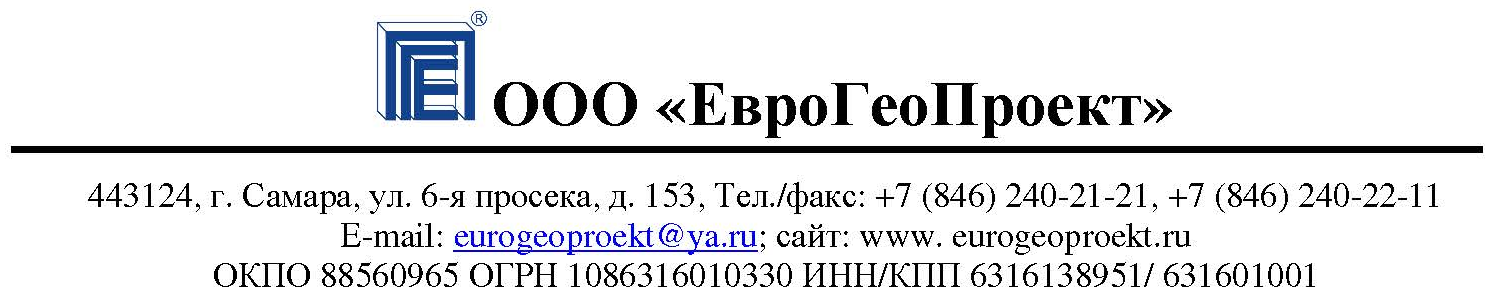 КАРТА ПАРТНЕРАреквизиты организацииГенеральный директорООО «ЕвроГеоПроект»                                                                      Егоров А.С.ИНН/КПП ОРГАНИЗАЦИИ6316138951/631601001НАИМЕНОВАНИЕ ОРГАНИЗАЦИИ(ПОЛНОЕ)Общество с ограниченной ответственностью «ЕвроГеоПроект»НАИМЕНОВАНИЕ ОРГАНИЗАЦИИ(СОКРАЩЕННОЕ)ООО «ЕвроГеоПроект»ОГРН1086316010330ДОЛЖНОСТЬ РУКОВОДИТЕЛЯГенеральный директор действует на основании уставаФ.И.О. РУКОВОДИТЕЛЯ (ПОЛНОСТЬЮ)Егоров Алексей СергеевичФ.И.О. ГЛАВНОГО БУХГАЛТЕРА(ПОЛНОСТЬЮ)Яшина Серафима ВалентиновнаАДРЕС ЭЛЕКТРОННОЙ ПОЧТЫeurogeoproekt@yandex.ruБАНКФИЛИАЛ «ЦЕНТРАЛЬНЫЙ» БАНКА ВТБ (ПАО)РАСЧЕТНЫЙ СЧЕТ/КОР.СЧЕТ 40702810206180000458/ 30101810145250000411БИК044525411ОКОПФ/ОКФС65/16ОКТМО36701330ОКПО88560965ОКВЭД71.11.1ТЕЛЕФОН ОРГАНИЗАЦИИ8 (846) 240-22-11, 8 (846) 240-21-21ЮРИДИЧЕСКИЙ АДРЕС ОРГАНИЗАЦИИ443110, г. Самара, ул.Ново-Садовая,13, оф. 14ПОЧТОВЫЙ АДРЕС ОРГАНИЗАЦИИ443124, г. Самара, 6-я Просека, 153, цокольный этажДАТА РЕГИСТРАЦИИ В НАЛОГОВОМ ОРГАНЕ27.11.2008г.СИСТЕМА НАЛОГООБЛОЖЕНИЯУПРОЩЕННАЯ